Malmö december-2023Slänga ut granen?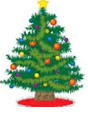 Du kan sätta den längst in innanför cyklarna på gården på baksidan senast den 15 januari. Så tar vi  hand om transporten!Vill du ha kvar din gran längre än till den 15 januari ansvarar du själv för att transportera bort den.God fortsättning och Gott Nytt År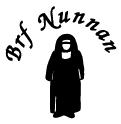 